海と日本ＰＲＯＪＥＣＴ（日本財団）イベントレポート(報告書)事業ＩＤ　２０20566245事業名　　青少年海洋体験研修２０２1（海と日本２０２1）団体名　　海のみらい静岡友の会１．（1）イベント名：内陸地海洋体験・研修　甲府市青少年交流事業清水港湾岸海洋体験ツアー　～海と日本PROJECT～（2）日時：１０月２３日(土)10:00～17:00（9月11日からの振替開催）
　 （3）会場場所：東海大学海洋学部博物館、富士山羽衣マリーナ、三保内海海岸（4）参加者：甲府市内の小学生以上の児童、生徒及び親子 1８組３６名（5）内容 午前：海洋科学博物館講堂にて「ミズウオ解剖」について、スライドでの勉強会研修後、海洋科学博物館・自然史博物館　各自、自由見学午後：海洋体験（ⒶⒷのいずれかを選択）　　          Ⓐカヌー体験（小学３年生以下は２人乗り(大人同乗)カヌー）Ⓑモーターボートによる湾内クルージング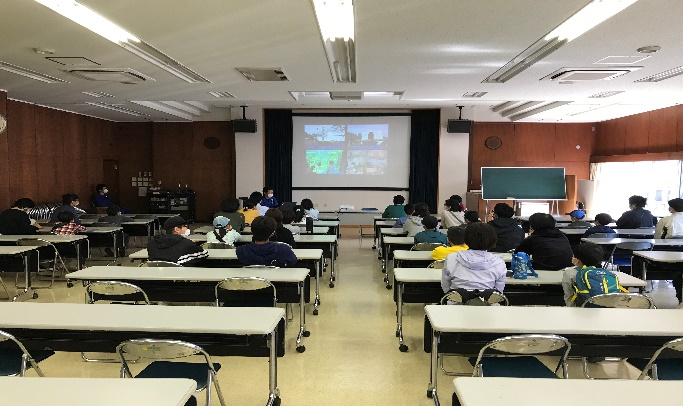 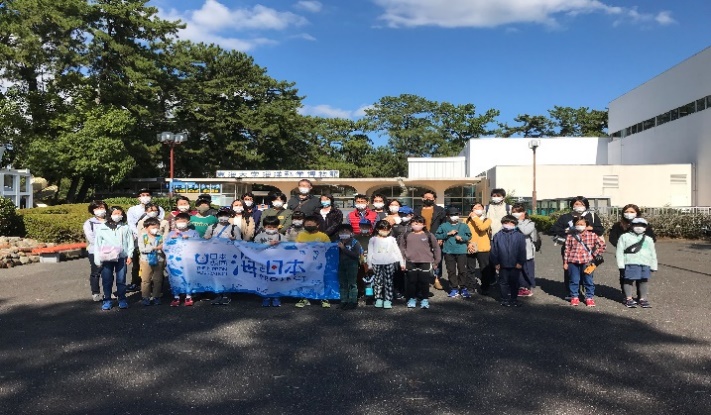 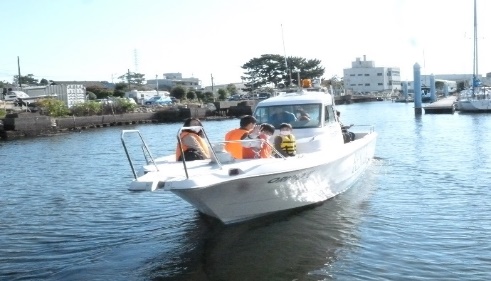 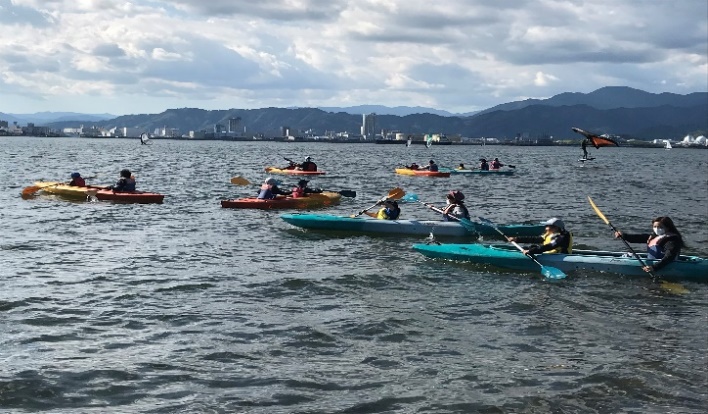 【中止】2．（1）イベント名：「望星丸」洋上研修　～海と日本PROJECT～　（2）日時：９月２６日（日） 10:00～16:00
（3）場所：駿河湾沖（４）内容：10:00乗船・出港午前：デッキに出て出港見学、水圧実験　　　丸稚ネット投入（深海に野菜を下しての漬物づくり体験）午後：マルチネット回収・後部デッキで手旗信号体験　　　　　　　　　　　食堂で回収サンプルの観察、デッキにて入港見学『静岡県緊急事態宣言』の発出により、不要不急の外出が自粛となり、参加者の健康と安全を最優先に考慮した結果、今年度は中止とした。３．（１）イベント名：「海の環境を考える」ビーチコーミング、ミズウオ解剖～海と日本PROJECT～（２）日時：１２月４日（日）13:30～16:00（10月2日からの振替開催）
　 （３）会場：三保海岸、東海大学海洋科学博物館（４）参加者：親子19組4１名（子供22名、大人19名）（５）内容：13時30分～14時30分　 ビーチコーミング
　　　　　　      14時40分～15時40分　 ミズウオ解剖15時40分～16時00分　 質問など
　　　　     　     （終了後～閉館（17時）　海洋科学博物館自由見学）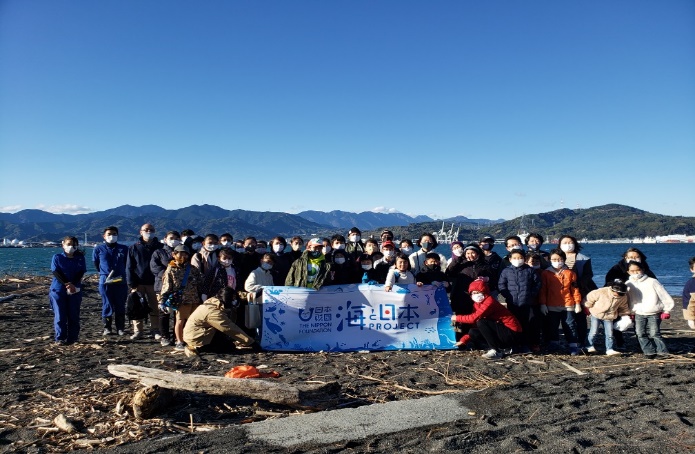 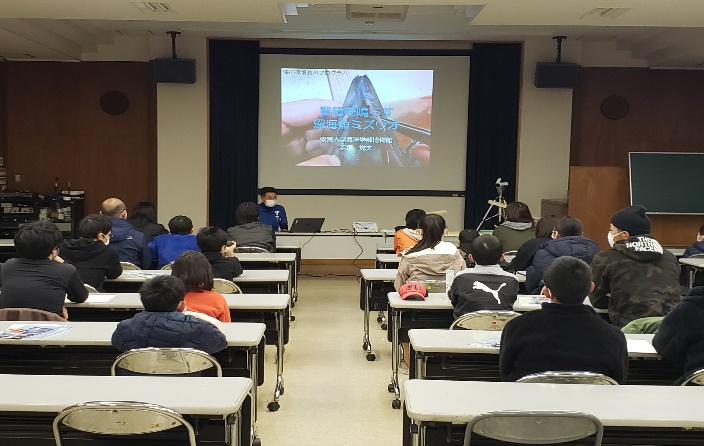 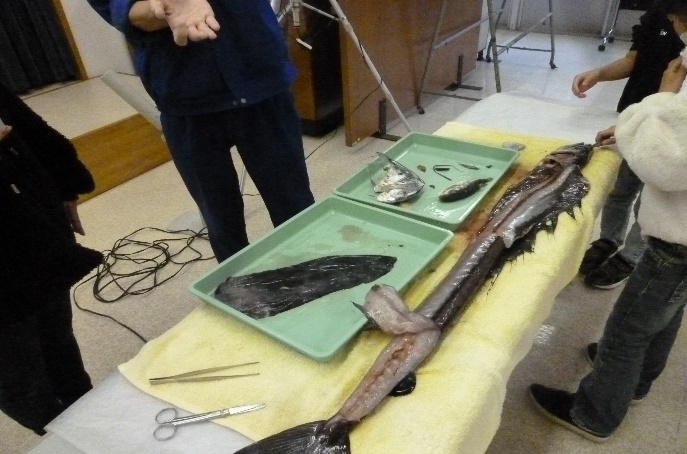 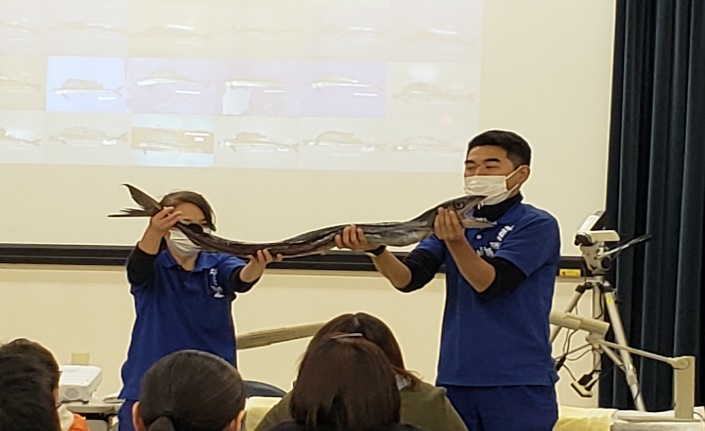 